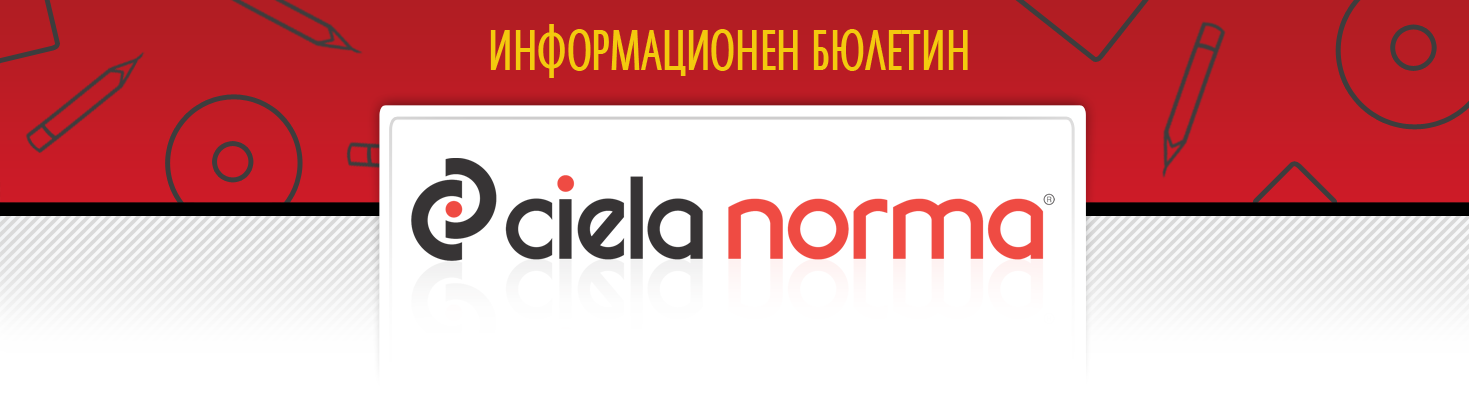 07.12.2018 г.Сиела Норма АДбул. Владимир Вазов 9, София 1510Тел.: + 359 2 903 00 00http://www.ciela.netБЕЗПЛАТЕН ДОСТЪП ДООФИЦИАЛЕН РАЗДЕЛ НА ДЪРЖАВЕН ВЕСТНИКhttp://www.ciela.net/svobodna-zona-darjaven-vestnikНОРМИАКЦЕНТИ - Държавен вестник, бр. 100 от 2018 годинаИзменен и допълнен е Законът за експортното застраховане. Закрива се Междуведомственият съвет по експортно застраховане като орган, който взема решения по приемане на краткосрочни и дългосрочни стратегии за подкрепа на износа на български стоки и услуги, осъществяване на български инвестиции в чужбина и изпълнение на проекти, свързани с износ на български стоки и услуги, включително в случаите на финансиране на проекти извън територията на Република България. Функциите на Съвета ще се изпълняват от Българската агенция за експортно застраховане, като нейното управление ще премине от едностепенна към двустепенна система чрез обособяването на Надзорен съвет.Изменен е Правилникът за прилагане на Закона за Националната служба за охрана. Уреждат се последиците от Решение № 764 от 25.10.2018 г., с което, поради отпаднала необходимост, считано от 01.11.2018 г. Министерския съвет отне правото на Националната служба за охрана да управлява имоти - публична държавна собственост, представляващи Стопанство "Кричим".Обнародвано е Постановление № 258 от 28 ноември 2018 г. Правителството отпусна допълнително на общините близо 8 млн. лв. за 2018 г. за компенсиране на безплатния транспорт на деца и ученици. Средствата за превоз са неотложен разход за образователната системата, за да се изпълни една от основните мерки за осигуряване на равен достъп до качествено образование на всички деца и ученици.Обнародвано е Постановление № 259 от 28 ноември 2018 г. Чрез вътрешнокомпенсирани промени на утвърдените разходи по бюджета на Министерството на отбраната за 2018 г. се осигурява финансиране в размер на 3,1 млн. лв. по "Политика в областта на съюзната и международната сигурност", бюджетна програма "Военна информация", показател "Персонал".Обнародвано е Постановление № 260 от 28 ноември 2018 г. Средства в общ размер 12 225 446 лв. са предоставени за предотвратяване, овладяване и преодоляване на последиците от бедствия. Те ще послужат за разплащане на извършени непредвидени разходи за спасителни и неотложни аварийни работи при овладяване на бедствени положения, за неотложно възстановяване на инфраструктурни обекти и за възстановителна помощ на пострадали от бедствия граждани.Обнародвано е Постановление № 262 от 29 ноември 2018 г. 18 799 067 лв. са заделени от държавния бюджет на 2018 г. за увеличаване на капитала на "Академика 2011" - ЕАД. Дружеството предоставя възможност за провеждането на спортни и културни мероприятия.Обнародвано е Постановление № 263 от 29 ноември 2018 г. Кабинетът одобри разходи в размер до 45 739 959 лв. за сключване на договори за осигуряване на летателната годност на самолети МиГ-29 по рамково споразумение с AO "РСК "МиГ".Обнародвано е Постановление № 264 от 29 ноември 2018 г. Министерството на отбраната ще може да разходва средства в размер до 82 510 000 лв. за сключване на договор/и за възстановяване на летателната годност на самолети Су-25 в изпълнение на Проект за инвестиционен разход "Възстановяване на летателната годност на самолети Су-25". Обнародвано е Постановление № 265 от 29 ноември 2018 г. 7 368 304 лв. са осигурени за дейности по Национална програма "Оптимизация на вътрешната структура на персонала в институциите от системата на предучилищното и училищното образование" за 2018 година. Те са предназначени за изплащане на обезщетения на персонала за месеците септември и октомври 2018 г. поради намаляване на числеността му от настъпила промяна в структурата и състава му, при прекратяване на трудови правоотношения на друго основание, или при преструктурирането на мрежата от образователни институции.Обнародвано е Постановление № 266 от 29 ноември 2018 г. Правителството отпусна средства в размер на 1 553 600 лв. за финансово осигуряване на дейности по Национална програма "Информационни и комуникационни технологии в системата на предучилищното и училищното образование", одобрена през 2018 г. С тях ще се осигури финансиране на интернет свързаност за всички училища на бюджетна издръжка. Средства ще се разходват и за техническо обезпечаване на учебния процес в 149 институции от системата чрез внедряване на модерни технологии в процеса на обучение с цел подпомагане на училищата в дейностите по обновяване на компютърна техника и/или внедряване на образователни иновации, свързани с учебния процес. Обнародвано е Постановление № 267 от 29 ноември 2018 г. Над 1,5 млн. лв. се предоставят от правителството по бюджетите на общините за реализация на Националната програма "С грижа за всеки ученик". Тя включва два модула - Модул 1 "Осигуряване на допълнително обучение на учениците от началния етап на основното образование за повишаване на нивото на постиженията им по общообразователна подготовка" и Модул 2 "Осигуряване на допълнително обучение на учениците от прогимназиалния етап на основното образование за повишаване на нивото на постиженията им по общообразователна подготовка". Средствата са предназначени за провеждане на допълнително обучение на учениците от основната образователна степен, които срещат трудности при овладяване на учебния материал по български език и по математика. В тях са включени и средства за администриране на дейностите, свързани с обучението им. Обнародвано е Постановление № 268 от 29 ноември 2018 г. Увеличават се утвърдените разходи по "Политика в областта на съюзната и международната сигурност", бюджетна програма "Военна информация" с 4 000 000 лв. за изпълнение на специфични цели при осъществяване на разузнавателната дейност и за реконструкция на административната сграда на служба "Военна информация".Обнародвано е Постановление № 269 от 29 ноември 2018 г. От 3 декември се закрива Домът за медико-социални грижи за деца - Силистра и на негово място се открива първият за България Център за комплексно обслужване на деца с увреждания и хронични заболявания. Функционалната необходимост от съществуването на Дома отпада поради факта, че провежданата активната политика за деинституционализация доведе до прогресивно намаляване на броя на децата, отглеждани в дома. Центърът за комплексно обслужване за деца с увреждания и хронични заболявания в област Силистра ще осигури необходимата подкрепа за 461 деца до 16 годишна възраст, които са с над 50% вид и степен на увреждане. Изменен и допълнен е Правилникът за дейността на общите и секторните помирителни комисии. Помирителното производство ще се прекратява и при изричен писмен отказ на търговеца или доставчика на услуги да участва в помирителното производство. Актуализира се също информацията, която Комисията за защита на потребителите вписва в описна книга за образуваните помирителни производства.Обнародвана е Наредба № Н-10 от 23 ноември 2018 г. С нея се определят условията и редът за уведомяване на министъра на финансите преди предоставяне на нова държавна помощ. По реда на наредбата се извършва уведомяване за мерки за държавни помощи, които представляват индивидуална държавна помощ или схема за държавна помощ, както и за изменение на съществуващи мерки. АКЦЕНТИ - Държавен вестник, бр. 101 от 2018 годинаИзменен и допълнен е Кодексът за застраховането. Повишава се стандартът за знания и компетентност, с които трябва да разполагат застрахователите, застрахователните посредници и техните служители, непосредствено заети с разпространение на застрахователни продукти, като гаранция за предоставяне на качествена разпространителска услуга. Наред с основните изисквания за познаване на условията по застрахователните договори, на правилата за завеждане на претенции и за разглеждане на жалби от страна на ползвателите на застрахователни услуги към разпространителите на застрахователни продукти са поставени и изисквания за познаване на относимото законодателство, за наличие на знания, позволяващи правилна оценка на потребностите на ползвателите на застрахователни услуги, за познаване на застрахователния пазар, на приложимите стандарти за бизнес етика и за финансова компетентност. Обособява се нова категория са посредници, извършващи разпространение на застрахователни продукти като допълнителна дейност, които подлежат на регистрация и трябва да отговарят на по-ограничени критерии за знания и квалификация.Обнародвана е Международна конвенция за контрол и управление на корабните баластни води и седименти. Чрез присъединяването си към Конвенцията, Република България ще може да инспектира кораби, плуващи под флаг на държави-страни по конвенцията. Корабите, плуващи под български флаг, ще бъдат обект на проверки в пристанища на тези държави.Изменена и допълнена е Наредба № 15 от 2004 г. Идентификационен код ще се вписва и за всяко лице, обстоятелствата за което са вписани в партидата на лице, вписано във воден от Комисията за финансов надзор регистър. В областта на инвестиционната дейност се създават регистри за организираните системи за търговия; за обвързаните агенти; за доставчиците на услуги за докладване на данни и регистър на администраторите на бенчмаркове.Изменена е Инструкция № 8121з-78 от 2015 г. Премахват се наровете в помещенията за настаняване на задържани лица. Изменена е Методиката за условията и реда за определяне, анализ и оценка на съответните пазари и критериите за определяне на предприятия със значително въздействие върху пазара. При преценката за установяване наличието на предприятие със значително въздействие върху пазара ще се вземат предвид също преките и непреките мрежови ефекти. При оценка съгласно този критерий се отчита дали са налице мрежови ефекти, които могат да бъдат преки или непреки. Преки мрежови ефекти се наблюдават, когато стойността на дадена стока или услуга за даден потребител произтича от по-голямото използване на тази стока/услуга от други потребители и индивидуалната полезност се увеличава с общия брой потребители. Непреки мрежови ефекти се появяват, когато такава повишена стойност произтича от увеличеното използване на допълнителна стока или услуга. За установяване наличието на съвместно значително въздействие на две или повече предприятия върху определен пазар пък ще изследва дали следните три условия са изпълнени кумулативно: съществува прозрачност на пазара, позволяваща на пазарните участници да наблюдават взаимно дейността си; налице са адекватни възпиращи механизми, които да гарантират дългосрочен стимул за придържане към възприетата обща политика, като всеки участник в олигопола трябва да знае, че конкурентно поведение от негова страна ще предизвика реакция, която ще превърне съответните инициативи в непечеливши; липсва възможност за адекватна реакция от реални или потенциални конкуренти или пък от страна на потребителите, които биха могли да предотвратят очакваните от общата линия на действие резултати.АКТУАЛНОПРЕДСТОЯЩО ОБНАРОДВАНЕ В ДЪРЖАВЕН ВЕСТНИК:ИНТЕРЕСНО7 декемвриМеждународен ден на гражданската авиация 8 декемвриВ България – Студентски празник9 декемвриМеждународен ден за борба с корупциятаЗачатие на св. Анна. Празнуват: Ана, Анна, Анка, Анета, Янка, Янко и др.10 декемвриДен на човешките праваСветовен ден на футбола11 декемвриМеждународният ден на планините12 декемвриСв. Спиридон. Професионален празник на плетачи, тъкачи и кошничариЗАБАВНО***- Защо искате толкова високо възнаграждение, след като нямате никакъв опит в сферата? - Ами защото работата е много по-трудна, когато не знаеш какво правиш.***РЕДАКЦИЯГлавен редактор: Валентина СавчеваОтговорен редактор: Сузана ГеоргиеваБезотговорен редактор: Веселин ПетровЕлектронна поща: ciela@ciela.comБрой абонати към 5 април 2018 г. - 3385*** "Честит празник, студенти!" Действайте с екипа на "Сиела"!***Народно събрание- Закон за държавния бюджет на Република България за 2019 г. - Закон за бюджета на Националната здравноосигурителна каса за 2019 г.- Закон за бюджета на държавното обществено осигуряване за 2019 г.Предстоящо обнародванеМинистерски съветПостановление № 274 от 6 декември 2018 г. за приемане на Правилник за прилагане на Закона за филмовата индустрияПредстоящо обнародванеМинистерство на земеделието, храните и горитеНаредба № 8 от 4 декември 2018 г. за спицифичните изисквания към безопасността и качеството на храните, предлагани в детските заведения, училищните столове и обектите за търговия на дребно на територията на училищата и на детските заведения, както и към храни, предлагани при организирани мероприятия за деца и ученициПредстоящо обнародванеМинистерство на здравеопазването, Министерство на околната среда и водитеНаредба за изменение и допълнение на наредба № 1 от 2015 г. за изискванията към дейностите по събиране и третиране на отпадъците на територията на лечебните и здравни заведенияПредстоящо обнародванеКомисия за финансов надзорНаредба № 64 от 29 ноември 2018 г. за изискванията към лицата по чл. 344, ал. 2, т. 2 от Кодекса за социално осигуряване и реда и начина за назначаването имПредстоящо обнародванеНационална здравноосигурителна касаПравилник за изменение и допълнение на Правилника за устройството и дейността на Националната здравноосигурителна касаПредстоящо обнародване